Note:  APPLICATIONS SUBMITTED WILL BE TREATED IN FULL CONFIDENCE. THE DECISION OF THE MTUN COE RESEARCH GRANT SCHEME MAIN COMMITTEE IS FINAL. Semua permohonan dianggap sulit. Keputusan Jawatankuasa Skim Geran Penyelidikan MTUN COE adalah MUKTAMAD.Kod Rujukan:KEMENTERIAN PENGAJIAN TINGGI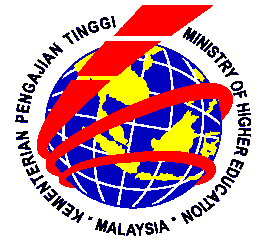 MTUN COE RESEARCH GRANT SCHEME APPLICATION FORMThis form must be submitted to the MTUN COE Secretariat, Deputy Vice Chancellor (Research and Innovation) Office,Universiti Teknikal Malaysia Melaka, Hang Tuah Jaya, 76100 Durian Tunggal, Melaka[Incomplete Form will be rejected]KEMENTERIAN PENGAJIAN TINGGIMTUN COE RESEARCH GRANT SCHEME APPLICATION FORMThis form must be submitted to the MTUN COE Secretariat, Deputy Vice Chancellor (Research and Innovation) Office,Universiti Teknikal Malaysia Melaka, Hang Tuah Jaya, 76100 Durian Tunggal, Melaka[Incomplete Form will be rejected]KEMENTERIAN PENGAJIAN TINGGIMTUN COE RESEARCH GRANT SCHEME APPLICATION FORMThis form must be submitted to the MTUN COE Secretariat, Deputy Vice Chancellor (Research and Innovation) Office,Universiti Teknikal Malaysia Melaka, Hang Tuah Jaya, 76100 Durian Tunggal, Melaka[Incomplete Form will be rejected]KEMENTERIAN PENGAJIAN TINGGIMTUN COE RESEARCH GRANT SCHEME APPLICATION FORMThis form must be submitted to the MTUN COE Secretariat, Deputy Vice Chancellor (Research and Innovation) Office,Universiti Teknikal Malaysia Melaka, Hang Tuah Jaya, 76100 Durian Tunggal, Melaka[Incomplete Form will be rejected]KEMENTERIAN PENGAJIAN TINGGIMTUN COE RESEARCH GRANT SCHEME APPLICATION FORMThis form must be submitted to the MTUN COE Secretariat, Deputy Vice Chancellor (Research and Innovation) Office,Universiti Teknikal Malaysia Melaka, Hang Tuah Jaya, 76100 Durian Tunggal, Melaka[Incomplete Form will be rejected]A.NICHE  :  Bidang Nic (tujahan)           SUSTAINABLE MATERIALS AND GREEN TECHNOLOGYNICHE  :  Bidang Nic (tujahan)           SUSTAINABLE MATERIALS AND GREEN TECHNOLOGYNICHE  :  Bidang Nic (tujahan)           SUSTAINABLE MATERIALS AND GREEN TECHNOLOGYNICHE  :  Bidang Nic (tujahan)           SUSTAINABLE MATERIALS AND GREEN TECHNOLOGYB. TITLE OF PROGRAM:Tajuk ProgramNAME OF PROGRAM LEADER:	Nama Ketua Program                     IC NUMBER/PASSPORT:No. Kad Pengenalan/ Pasport:POSITION (PLEASE TICK( √ )):Jawatan (Sila tanda ( √ ))	Professor                                    Assoc. Prof. 	Profesor  			    Prof. Madya       FACULTY/SCHOOL/CENTRE/UNIT/UNIVERSITY (Please provide full address):Fakulti /Jabatan /Pusat/Unit/Universiti (Sila nyatakan alamat penuh)OFFICE TELEPHONE NO.:                                             HANDPHONE NO.:No. Telefon Pejabat:                                                 	       No. Telefon BimbitEMAIL ADDRESS:		Alamat e-melTITLE OF PROGRAM:Tajuk ProgramNAME OF PROGRAM LEADER:	Nama Ketua Program                     IC NUMBER/PASSPORT:No. Kad Pengenalan/ Pasport:POSITION (PLEASE TICK( √ )):Jawatan (Sila tanda ( √ ))	Professor                                    Assoc. Prof. 	Profesor  			    Prof. Madya       FACULTY/SCHOOL/CENTRE/UNIT/UNIVERSITY (Please provide full address):Fakulti /Jabatan /Pusat/Unit/Universiti (Sila nyatakan alamat penuh)OFFICE TELEPHONE NO.:                                             HANDPHONE NO.:No. Telefon Pejabat:                                                 	       No. Telefon BimbitEMAIL ADDRESS:		Alamat e-melTITLE OF PROGRAM:Tajuk ProgramNAME OF PROGRAM LEADER:	Nama Ketua Program                     IC NUMBER/PASSPORT:No. Kad Pengenalan/ Pasport:POSITION (PLEASE TICK( √ )):Jawatan (Sila tanda ( √ ))	Professor                                    Assoc. Prof. 	Profesor  			    Prof. Madya       FACULTY/SCHOOL/CENTRE/UNIT/UNIVERSITY (Please provide full address):Fakulti /Jabatan /Pusat/Unit/Universiti (Sila nyatakan alamat penuh)OFFICE TELEPHONE NO.:                                             HANDPHONE NO.:No. Telefon Pejabat:                                                 	       No. Telefon BimbitEMAIL ADDRESS:		Alamat e-melTITLE OF PROGRAM:Tajuk ProgramNAME OF PROGRAM LEADER:	Nama Ketua Program                     IC NUMBER/PASSPORT:No. Kad Pengenalan/ Pasport:POSITION (PLEASE TICK( √ )):Jawatan (Sila tanda ( √ ))	Professor                                    Assoc. Prof. 	Profesor  			    Prof. Madya       FACULTY/SCHOOL/CENTRE/UNIT/UNIVERSITY (Please provide full address):Fakulti /Jabatan /Pusat/Unit/Universiti (Sila nyatakan alamat penuh)OFFICE TELEPHONE NO.:                                             HANDPHONE NO.:No. Telefon Pejabat:                                                 	       No. Telefon BimbitEMAIL ADDRESS:		Alamat e-melC.DURATION OF RESEARCH:TempohmasapenyelidikanDuration: ________________                     TempohFrom: _________________ Dari tahunTo: ________________  Sehingga tahunDURATION OF RESEARCH:TempohmasapenyelidikanDuration: ________________                     TempohFrom: _________________ Dari tahunTo: ________________  Sehingga tahunDURATION OF RESEARCH:TempohmasapenyelidikanDuration: ________________                     TempohFrom: _________________ Dari tahunTo: ________________  Sehingga tahunDURATION OF RESEARCH:TempohmasapenyelidikanDuration: ________________                     TempohFrom: _________________ Dari tahunTo: ________________  Sehingga tahunD.LEADING IPT (MTUN):IPT (MTUN) PenerajuLEADING IPT (MTUN):IPT (MTUN) PenerajuLEADING IPT (MTUN):IPT (MTUN) PenerajuLEADING IPT (MTUN):IPT (MTUN) PenerajuE. OBJECTIVE PROGRAM: Objektif ProgramOBJECTIVE PROGRAM: Objektif ProgramOBJECTIVE PROGRAM: Objektif ProgramOBJECTIVE PROGRAM: Objektif ProgramF. EXECUTIVE SUMMARY OF PROPOSAL (MAXIMUM 1000 WORDS) (Please  include the background of research, literature reviews, objectives, research methodology and expected outcomes from the research project)Ringkasan Cadangan Eksekutif Penyelidikan (maksima 1000 patah perkataan)(Meliputi latar belakang penyelidikan, kajian literatur, kaedah penyelidikan, objektif dan jangkaan hasil penyelidikan)EXECUTIVE SUMMARY OF PROPOSAL (MAXIMUM 1000 WORDS) (Please  include the background of research, literature reviews, objectives, research methodology and expected outcomes from the research project)Ringkasan Cadangan Eksekutif Penyelidikan (maksima 1000 patah perkataan)(Meliputi latar belakang penyelidikan, kajian literatur, kaedah penyelidikan, objektif dan jangkaan hasil penyelidikan)EXECUTIVE SUMMARY OF PROPOSAL (MAXIMUM 1000 WORDS) (Please  include the background of research, literature reviews, objectives, research methodology and expected outcomes from the research project)Ringkasan Cadangan Eksekutif Penyelidikan (maksima 1000 patah perkataan)(Meliputi latar belakang penyelidikan, kajian literatur, kaedah penyelidikan, objektif dan jangkaan hasil penyelidikan)EXECUTIVE SUMMARY OF PROPOSAL (MAXIMUM 1000 WORDS) (Please  include the background of research, literature reviews, objectives, research methodology and expected outcomes from the research project)Ringkasan Cadangan Eksekutif Penyelidikan (maksima 1000 patah perkataan)(Meliputi latar belakang penyelidikan, kajian literatur, kaedah penyelidikan, objektif dan jangkaan hasil penyelidikan)G.LIST OF PROJECTSSenarai Projek(sila tambah ruang mengikut bilangan projek)LIST OF PROJECTSSenarai Projek(sila tambah ruang mengikut bilangan projek)LIST OF PROJECTSSenarai Projek(sila tambah ruang mengikut bilangan projek)LIST OF PROJECTSSenarai Projek(sila tambah ruang mengikut bilangan projek)No. Project Title 1TajukProjek 1MembershipKeahlianFieldBidangInstitutionInstitusiProject Leader:KetuaMember:Ahlii.ii.iii.ivNo. Project Title 2TajukProjek 2MembershipKeahlianFieldBidangInstitutionInstitusiProject Leader:KetuaMember:Ahlii.ii.iii.ivNo. Project Title 3TajukProjek 3MembershipKeahlianFieldBidangInstitutionInstitusiProject Leader:KetuaMember:Ahlii.ii.iii.No. Project Title 4TajukProjek 4MembershipKeahlianFieldBidangInstitutionInstitusiProject Leader:KetuaMember:Ahlii.ii.iii.ivH.CONNECTION AMONG PROJECTS IN THE PROGRAMHubungkait Projek-Projek Dalam Program CONNECTION AMONG PROJECTS IN THE PROGRAMHubungkait Projek-Projek Dalam Program CONNECTION AMONG PROJECTS IN THE PROGRAMHubungkait Projek-Projek Dalam Program CONNECTION AMONG PROJECTS IN THE PROGRAMHubungkait Projek-Projek Dalam Program I. SUMMARY OF BUDGET BY PROJECTRingkasan Belanjawan Program MengikutProjek(Sila gunakan “Lampiran A” yang disediakan– berasaskan Projek dan  VOT mengikut tahun)SUMMARY OF BUDGET BY PROJECTRingkasan Belanjawan Program MengikutProjek(Sila gunakan “Lampiran A” yang disediakan– berasaskan Projek dan  VOT mengikut tahun)SUMMARY OF BUDGET BY PROJECTRingkasan Belanjawan Program MengikutProjek(Sila gunakan “Lampiran A” yang disediakan– berasaskan Projek dan  VOT mengikut tahun)SUMMARY OF BUDGET BY PROJECTRingkasan Belanjawan Program MengikutProjek(Sila gunakan “Lampiran A” yang disediakan– berasaskan Projek dan  VOT mengikut tahun)J. Declaration by applicant / Akuan Pemohon(Please tick ( √ )):  (Sila tanda ( √ )):I hereby declare that:Saya dengan ini mengaku bahawa:All information stated here are accurate, MTUN COEand KPT (IPT) has right to reject or to cancel the offer without prior notice if there is any inaccurate information given.  Semua maklumat yang diisi adalah benar, MTUN COE dan KPT (IPT) berhak menolak permohonan atau membatalkan tawaran pada bila- bila masa sekiranya keterangan yang dikemukakan adalah tidak benar.Application of this applied research is presented for the MTUN COE research allocation.Permohonan projek penyelidikan ini dikemukakan untuk memohon peruntukan di bawah Geran Penyelidikan MTUN COE.Application of this applied research is also presented for the other reasearch grant/s (grant’s name and total amount)Permohonan projek penyelidikan ini juga dikemukakan untuk memohon peruntukan geran penyelidikan  dari (nama geran dan jumlah dana)____________________________________Date :                                                                      Applicant’s Signature :Tarikh :                                                                    Tandatangan Pemohon :   Declaration by applicant / Akuan Pemohon(Please tick ( √ )):  (Sila tanda ( √ )):I hereby declare that:Saya dengan ini mengaku bahawa:All information stated here are accurate, MTUN COEand KPT (IPT) has right to reject or to cancel the offer without prior notice if there is any inaccurate information given.  Semua maklumat yang diisi adalah benar, MTUN COE dan KPT (IPT) berhak menolak permohonan atau membatalkan tawaran pada bila- bila masa sekiranya keterangan yang dikemukakan adalah tidak benar.Application of this applied research is presented for the MTUN COE research allocation.Permohonan projek penyelidikan ini dikemukakan untuk memohon peruntukan di bawah Geran Penyelidikan MTUN COE.Application of this applied research is also presented for the other reasearch grant/s (grant’s name and total amount)Permohonan projek penyelidikan ini juga dikemukakan untuk memohon peruntukan geran penyelidikan  dari (nama geran dan jumlah dana)____________________________________Date :                                                                      Applicant’s Signature :Tarikh :                                                                    Tandatangan Pemohon :   Declaration by applicant / Akuan Pemohon(Please tick ( √ )):  (Sila tanda ( √ )):I hereby declare that:Saya dengan ini mengaku bahawa:All information stated here are accurate, MTUN COEand KPT (IPT) has right to reject or to cancel the offer without prior notice if there is any inaccurate information given.  Semua maklumat yang diisi adalah benar, MTUN COE dan KPT (IPT) berhak menolak permohonan atau membatalkan tawaran pada bila- bila masa sekiranya keterangan yang dikemukakan adalah tidak benar.Application of this applied research is presented for the MTUN COE research allocation.Permohonan projek penyelidikan ini dikemukakan untuk memohon peruntukan di bawah Geran Penyelidikan MTUN COE.Application of this applied research is also presented for the other reasearch grant/s (grant’s name and total amount)Permohonan projek penyelidikan ini juga dikemukakan untuk memohon peruntukan geran penyelidikan  dari (nama geran dan jumlah dana)____________________________________Date :                                                                      Applicant’s Signature :Tarikh :                                                                    Tandatangan Pemohon :   Declaration by applicant / Akuan Pemohon(Please tick ( √ )):  (Sila tanda ( √ )):I hereby declare that:Saya dengan ini mengaku bahawa:All information stated here are accurate, MTUN COEand KPT (IPT) has right to reject or to cancel the offer without prior notice if there is any inaccurate information given.  Semua maklumat yang diisi adalah benar, MTUN COE dan KPT (IPT) berhak menolak permohonan atau membatalkan tawaran pada bila- bila masa sekiranya keterangan yang dikemukakan adalah tidak benar.Application of this applied research is presented for the MTUN COE research allocation.Permohonan projek penyelidikan ini dikemukakan untuk memohon peruntukan di bawah Geran Penyelidikan MTUN COE.Application of this applied research is also presented for the other reasearch grant/s (grant’s name and total amount)Permohonan projek penyelidikan ini juga dikemukakan untuk memohon peruntukan geran penyelidikan  dari (nama geran dan jumlah dana)____________________________________Date :                                                                      Applicant’s Signature :Tarikh :                                                                    Tandatangan Pemohon :   K.Recommended by Vice Chancellor/Deputy Vice Chancellor (Research and Innovation)/
Director of Research Management CenterPerakuan Naib Canselor/Timbalan Naib Canselor(P & I)/Pengarah Pusat Pengurusan PenyelidikanPlease tick ( √ )  Sila tandakan ( √ ) Recommended:Diperakukan:			A.	Highly Recommended                                     Sangat Disokong		B.	Recommended                                                                                                    Disokong                       		C.      Not Recommended (Please specify reason)                                                      Tidak Disokong (Sila Nyatakan Sebab)  Comments:Ulasan:Permohonan (Program) ini telah dinilai oleh pihak Jawatankuasa Teknikal--------------------------------------------------------------------------------------------------------------------------------------------Penyelidikan dan Pembangunan Universiti. Permohonan ini sangat disokong --------------------------------------------------------------------------------------------------------------------------------------------dan layak untuk dimajukan ke Sekretariat Geran Penyelidikan MTUN COE--------------------------------------------------------------------------------------------------------------------------------------------Fasa 1 /2012 bagi tindakan selanjutnya.--------------------------------------------------------------------------------------------------------------------------------------------Name:                                                                                           Signature:Nama:                                                                                            Tandatangan:Date:Tarikh:Recommended by Vice Chancellor/Deputy Vice Chancellor (Research and Innovation)/
Director of Research Management CenterPerakuan Naib Canselor/Timbalan Naib Canselor(P & I)/Pengarah Pusat Pengurusan PenyelidikanPlease tick ( √ )  Sila tandakan ( √ ) Recommended:Diperakukan:			A.	Highly Recommended                                     Sangat Disokong		B.	Recommended                                                                                                    Disokong                       		C.      Not Recommended (Please specify reason)                                                      Tidak Disokong (Sila Nyatakan Sebab)  Comments:Ulasan:Permohonan (Program) ini telah dinilai oleh pihak Jawatankuasa Teknikal--------------------------------------------------------------------------------------------------------------------------------------------Penyelidikan dan Pembangunan Universiti. Permohonan ini sangat disokong --------------------------------------------------------------------------------------------------------------------------------------------dan layak untuk dimajukan ke Sekretariat Geran Penyelidikan MTUN COE--------------------------------------------------------------------------------------------------------------------------------------------Fasa 1 /2012 bagi tindakan selanjutnya.--------------------------------------------------------------------------------------------------------------------------------------------Name:                                                                                           Signature:Nama:                                                                                            Tandatangan:Date:Tarikh:Recommended by Vice Chancellor/Deputy Vice Chancellor (Research and Innovation)/
Director of Research Management CenterPerakuan Naib Canselor/Timbalan Naib Canselor(P & I)/Pengarah Pusat Pengurusan PenyelidikanPlease tick ( √ )  Sila tandakan ( √ ) Recommended:Diperakukan:			A.	Highly Recommended                                     Sangat Disokong		B.	Recommended                                                                                                    Disokong                       		C.      Not Recommended (Please specify reason)                                                      Tidak Disokong (Sila Nyatakan Sebab)  Comments:Ulasan:Permohonan (Program) ini telah dinilai oleh pihak Jawatankuasa Teknikal--------------------------------------------------------------------------------------------------------------------------------------------Penyelidikan dan Pembangunan Universiti. Permohonan ini sangat disokong --------------------------------------------------------------------------------------------------------------------------------------------dan layak untuk dimajukan ke Sekretariat Geran Penyelidikan MTUN COE--------------------------------------------------------------------------------------------------------------------------------------------Fasa 1 /2012 bagi tindakan selanjutnya.--------------------------------------------------------------------------------------------------------------------------------------------Name:                                                                                           Signature:Nama:                                                                                            Tandatangan:Date:Tarikh:Recommended by Vice Chancellor/Deputy Vice Chancellor (Research and Innovation)/
Director of Research Management CenterPerakuan Naib Canselor/Timbalan Naib Canselor(P & I)/Pengarah Pusat Pengurusan PenyelidikanPlease tick ( √ )  Sila tandakan ( √ ) Recommended:Diperakukan:			A.	Highly Recommended                                     Sangat Disokong		B.	Recommended                                                                                                    Disokong                       		C.      Not Recommended (Please specify reason)                                                      Tidak Disokong (Sila Nyatakan Sebab)  Comments:Ulasan:Permohonan (Program) ini telah dinilai oleh pihak Jawatankuasa Teknikal--------------------------------------------------------------------------------------------------------------------------------------------Penyelidikan dan Pembangunan Universiti. Permohonan ini sangat disokong --------------------------------------------------------------------------------------------------------------------------------------------dan layak untuk dimajukan ke Sekretariat Geran Penyelidikan MTUN COE--------------------------------------------------------------------------------------------------------------------------------------------Fasa 1 /2012 bagi tindakan selanjutnya.--------------------------------------------------------------------------------------------------------------------------------------------Name:                                                                                           Signature:Nama:                                                                                            Tandatangan:Date:Tarikh: